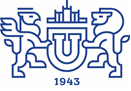 
29.08.2019Грант 08.11.  Исследовательская стипендия иностранным студентам университета Murdoch University, Австралия Murdoch University, Австралия
Дедлайн: 31 октября 2019Грант: 27,590 AU$Когда: каждый годГде: Мердок, АвстралияУниверситет Murdoch University предлагает полные стипендии иностранным студентам, желающим обучаться на исследовательских программах магистратуры и аспирантуры.Университет предлагает полную стипендию:расходы на проживание – 27,590 AU$ (в 2018 году);оплата стоимости обучения;оплата медицинской страховки;частичная оплата транспортных расходов;оплата транспортных расходов на посещение одной конференции;грант на оплату расходов, необходимых для написания диссертации.Для получения стипендии кандидат должен иметь:подтверждение о написании работы или тезиса (исследование не менее 6-ти месяцев);опыт проведения исследований;защита любого доклада или диссертации;для кандидатов, изучающих дизайн и искусство – участие в международных выставках, представлениях;список публикаций;в приоритете кандидаты, которые наладили контакт с научным руководителем из университета Murdoch University;2 рекомендательных письма.Более подробная информация на сайте университетаМинистерство науки и высшего образования российской федерацииюжно-уральский государственный УНИВЕРСИТЕТУПРАВЛЕНИЕ МЕЖДУНАРОДНОГО СОТРУДНИЧЕСТВА